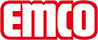 emco BauAlfombra para zonas de paso MAXIMUS® ASSISTANCEModeloMAXIMUS® ASSISTANCEpara interioresConstrucciónVelours tufting 1/8''Capa superior del pelo100% poliamidaMaterial de baseVellón de poliésterRevestimiento del dorsoRevestimiento macizoFijación del pelo / peso de la fibra1000 g/m²Peso total (g/m²)3410 g/m²Altura total (mm)11 mmColoresNegro 80.01Negro de diseño 81.01Gris 80.03Resistencia al color frente a la luz ISO 105 BO2buena 5 - -6ResistenciadelcoloralafricciónISO105 X 12buena 5Resistencia al gua ISO 105 E01buena 5Formato de las alfombrasAlfombra máx. 300 x 500 cmCaracterística del productoAbsorción de la suciedad y la humedadMarcaemcoDimensionesAncho……………………mLargo:……………………………..mContactoemco Spain · Ctra de Cornellá, 147 - 149 Cityparc Atenas 2º; 2ª · 08940 Cornellá de Llobregat (Barcelona) · Teléfono: 93 241 14 25 · Fax: 93 241 14 26 · Mail: info.es@emco.de · www.emco-bau.com